VEDTEKTER for TROLLMYRA BARNEHAGE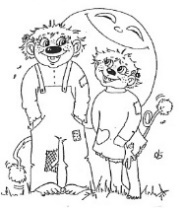 i henhold til Barnehageloven § 7(rev 01.01.2020)EIERFOHOLDBarnehagens eier er TROLLMYRA BARNEHAGE AS						FORMÅLBarnehagen skal drives i samsvar med Lov om Barnehager § 1:Barnehagen skal i samarbeid og forståelse med hjemmet ivareta barnas behov for omsorg og lek, og fremme læring og danning som grunnlag for allsidig utvikling. Barnehagen skal bygge på grunnleggende verdier i kristen og humanistisk arv og tradisjon, slik som respekt for menneskeverdet og naturen, på åndsfrihet, nestekjærlighet, tilgivelse, likeverd og solidaritet, verdier som kommer til uttrykk i ulike religioner og livssyn og som er forankret i menneskerettighetene.  Barna skal få utfolde skaperglede, undring og utforskertrang. De skal lære å ta vare på seg selv, hverandre og naturen. Barna skal utvikle grunnleggende kunnskaper og ferdigheter. De skal ha rett til medvirkning tilpasset alder og forutsetninger. Barnehagen skal møte barna med tillit og respekt, og anerkjenne barndommens egenverdi. Den skal bidra til trivsel og glede i lek og læring, og være et utfordrende og trygt sted for fellesskap og vennskap. Barnehagen skal fremme demokrati og likestilling og motarbeide alle former for diskriminering.	OPPTAKTrollmyra Barnehage er med i samordnet opptak med Bodø KommuneOPPTAKSKRITERIERAlle kan søke, men;Barn av eier og fast ansatte i barnehagen gis prioritet ved opptak.Søsken av barn som allerede har plass gis prioritet, så sant praktisk muligSøsken av tidligere barnehagebarn gis prioritet, så sant praktisk muligPrioritet jfr barnehagelovens § 13:Barn med nedsatt funksjonsevne har rett til prioritet ved opptak i barnehage, samt barn som det er fattet vedtak om etter lov om barnevernstjenester§§ 4-12 og 4-4 annet og fjerde leddVed opptak tas det hensyn til gruppens sammensetningMangel på nettverk for familier, kan utløse prioritet, så sant praktisk muligBarn fra nærmiljøet/skolekrets prioriteres så sant praktisk mulig.OPPTAKSPERIODE og OPPSIGELSESFRISTBarnehageåret starter samme uke som skolestart, vanligvis uke 33Barn som er opptatt i barnehagen har plass t.o.m. uke 32 skolestartåretDet kan søkes permisjon fra plassen, må da fortrinnsvis følge barnehageåret, og gjelde for minimum. 1 årOppsigelse skal være skriftlig, og med 2 mnd. Varsel, dette gjelder også fra man har takket ja til plassen.Oppsigelsen gjelder fra den 1. i påfølgende måned, og kan ikke utløpe i perioden 1. mai til nytt barnehageår. Slutter barnet i denne perioden, må det betales ut barnehageåret.Søknadsfristen for hovedopptaket er satt til 15.februarLEKE- OG OPPHOLDSAREALTrollmyra Barnehage følger rundskriv Q-0509 – barnas leke- og oppholdsareal i barnehagen, der veiledende norm er 4 kvm netto lekeareal pr 1/1 plass for barn over 3 år, og 5,3 kvm for barn under 3 år. Barnehagen totale lekeareal: 198 kvmÅPNINGSTIDBarnehagens åpningstid er 07.00 – 16.30.  Julaften, nyttårsaften og onsdag før skjærtorsdag holder barnehagen stengt. Vi holder også stengt i romjulen.Barnehagen holder stengt de 3 første dagen av uke 33, til planlegging, samt 1 dag på vinter/vår. Dato fastsettes i samråd med SU. Annonseres på hjemmesiden.FERIEBarnet skal ha minst 4 uker innmeldt ferie i løpet av barnehageåret, der minst 3 av ukene skal legges til hovedferie-tiden/sommerferien.Sommerferien meldes til barnehagen innen 15. april, annen ferie meldes inn 14 dager før avvikling.FORELDREBETALINGSatser og søskenmoderasjon er i samsvar med BFD`s forskrift om foreldrebetaling i barnehagen.Betaling skjer forskuddsvis, med forfall den 1. i hver måned.Det betales for 11 mnd pr år, forutsatt økonomisk likebehandling, samt at barnet har avviklet fire uker ferie i løpet av barnehageåretDersom det ikke er betalt for plassen innen forfall, og betalingsutsettelse ikke er innvilget, gir det skriftlig melding om at barnet kan miste plassen dersom betaling ikke er skjedd innen 14 dager.Foreldre er forpliktet til dugnadsarbeid. Antall timer kan variere fra år til BEMANNINGBemanning skal være i.h.t. gjeldende regelverk.FORELDRERÅD/SAMARBEIDSUTVALGJfr barnehageloven § 4 skal barnehagen ha et foreldreråd og et samarbeidsutvalg(SU).SU i Trollmyra barnehage består av følgende medlemmer:2 representanter valgt av de ansatte, og 2 representanter valgt av foreldrene, samt daglig leder/eier. Foreldrenes vararepresentanter kan møte på alle møtene, dog uten stemmerett.FORELDREMØTER/SAMTALERDet avholdes et foreldremøte på høsten, samt et på våren ved behov.Pedagogisk leder innkaller til foreldresamtale minst en gang i året. Flere kan avholdes hvis behovFRAMMØTE/HENTINGBarnet må følges til barnehagen, og det gis beskjed når det er kommet. Samme for hentingHvis andre enn foreldrene skal hente, må det gis beskjed til personalet.Foreldre forplikter å tilse at barnehagen til enhver tid har rett tlf.nr til jobb/mobil.BARNAS HELSE jfr Lov om Barnehager § 23,.     Ved tildeling av plass må foresatte fylle ut skjema om fastlege/helse.Barn som er syke skal ikke oppholde seg i barnehagen, likeså hvis de ikke kan være ute. Enkelte unntak kan avtales med daglig leder/ped.leder.Er det smittsomme sykdommer i hjemmet, plikter foresatte straks å melde fra om dette til barnehagen.SAMTYKKESKJEMAFør barnet begynner i barnehagen skal foreldre besvare samtykker som ligger digitalt på kidplanFORSIKRINGBåde barn og voksne i barnehagen er ulykkesforsikret. Barnas forsikring gjelder hele døgnet så lenge barnet har plass i barnehagen. Tap av/skade på private eiendeler må dekkes av egen hjemmeforsikring.INTERNKONTROLLSYSTEMBarnehagen har internkontrollsystem for helse, miljø og sikkerhet i samsvar med gjeldende lover og forskrifter. POLITIATTESTJfr Barnehageloven § 19 skal alle som ansettes fast eller midlertidig legge frem politiattestTAUSHETSPLIKTAlle som arbeider i barnehagen, samt SU- representantene er underlagt taushetsplikt.